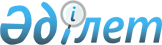 О внесении изменений и дополнений в некоторые конституционные законы Республики Казахстан по вопросам Высшего Судебного Совета, судебной системы и статуса судейКонституционный закон Республики Казахстан от 4 декабря 2015 года № 437-V ЗРК.
      Примечание РЦПИ!

      Вводится в действие с 01.01.2016. Статья 1.Внести изменения и дополнения в следующие конституционные законы Республики Казахстан:
      1. В Конституционный закон Республики Казахстан от 26 декабря 1995 года "О Президенте Республики Казахстан" (Ведомости Верховного Совета Республики Казахстан, 1995 г., № 24, ст. 172; Ведомости Парламента Республики Казахстан, 1999 г., № 10, ст. 343; 2006 г., № 23, ст. 137; 2007 г., № 12, ст. 82; 2010 г., № 11, ст. 55; 2011 г., № 3, ст. 30):
      пункт 3 статьи 33 изложить в следующей редакции:
      "3. Сотрудники аппаратов консультативно-совещательных органов при Президенте Республики, а также аппарата Ассамблеи народа Казахстана являются сотрудниками Администрации Президента Республики.".
      2. В Конституционный закон Республики Казахстан от 25 декабря 2000 года "О судебной системе и статусе судей Республики Казахстан" (Ведомости Парламента Республики Казахстан, 2000 г., № 23, ст. 410; 2006 г., № 23, ст. 136; 2008 г., № 20, ст. 77; 2010 г., № 24, ст. 147; 2012 г., № 5, ст. 38; 2014 г., № 16, ст. 89; № 21, ст. 119; 2015 г., № 14, ст. 75, 76):
      1) статью 3 дополнить пунктом 5 следующего содержания:
      "5. Особый статус имеет суд Международного финансового центра "Астана", не входящий в судебную систему Республики Казахстан.";
      2) статью 4 дополнить частью второй следующего содержания:
      "Предусмотренные настоящей статьей требования не распространяются на суд Международного финансового центра "Астана".";
      3) в пункте 6 статьи 11 слова "Общественный совет", "Общественного совета" заменить соответственно словами "Совет по взаимодействию с судами", "Совета по взаимодействию с судами";
      4) подпункт 9-1) пункта 1 статьи 16 исключить;
      5) пункт 1 статьи 16-1 дополнить подпунктом 1-1) следующего содержания:
      "1-1) обсуждает вопрос о передаче в Судебное жюри материала о возбуждении дисциплинарного производства в отношении судьи, совершившего дисциплинарный проступок, и по итогам обсуждения выносит соответствующее решение;";
      6) в статье 17:
      пункт 1 изложить в следующей редакции:
      "1. Верховный Суд является высшим судебным органом по гражданским, уголовным и иным делам, подсудным местным и другим судам, осуществляет функции кассационной инстанции по отношению к ним и дает разъяснения по вопросам судебной практики.";
      в пункте 2:
      подпункт 3-1) изложить в следующей редакции:
      "3-1) совместно с Высшим Судебным Советом формирует кадровый резерв на должности председателя районного суда, председателя и председателей судебных коллегий областного суда, судьи и председателей судебных коллегий Верховного Суда (далее – кадровый резерв);";
      подпункт 3-2) исключить;
      пункт 3 изложить в следующей редакции:
      "3. Порядок формирования и организации работы с кадровым резервом утверждается Высшим Судебным Советом по представлению Председателя Верховного Суда.";
      7) статью 18 дополнить пунктом 7 следующего содержания:
      "7. При Верховном Суде функционирует Академия правосудия.";
      8) в статье 20:
      в пункте 1:
      подпункт 4-1) изложить в следующей редакции:
      "4-1) вносит представления о пересмотре судебных актов по основаниям, предусмотренным законом;";
      подпункт 9-3) исключить;
      в пункте 2:
      подпункт 2) изложить в следующей редакции:
      "2) вносит на рассмотрение пленарного заседания Верховного Суда на альтернативной основе кандидатуры на вакантные должности председателей и председателей судебных коллегий областных судов, председателей судебных коллегий Верховного Суда;";
      подпункт 3) исключить;
      подпункт 3-1) изложить в следующей редакции:
      "3-1) на основании решения пленарного заседания Верховного Суда представляет в Высший Судебный Совет на альтернативной основе кандидатуры на должности председателей и председателей судебных коллегий областных судов, председателей судебных коллегий Верховного Суда;";
      подпункт 7) изложить в следующей редакции:
      "7) награждает судей республики ведомственными наградами, присваивает звание "Почетный судья" и утверждает Положение о порядке присвоения этого звания;";
      дополнить подпунктом 8-1) следующего содержания:
      "8-1) при необходимости привлекает для отправления правосудия судей в отставке, не достигших предельного возраста пребывания в должности судьи;";
      9) в пункте 1 статьи 22:
      подпункт 3) изложить в следующей редакции:
      "3) принимает нормативные постановления, дает разъяснения по вопросам судебной практики и вносит предложения по совершенствованию законодательства.
      Нормативные постановления принимаются на пленарном заседании Верховного Суда не менее чем двумя третями голосов от числа судей Верховного Суда и при наличии кворума не менее трех четвертей от общего числа судей Верховного Суда;";
      в подпункте 6) слова ", утверждает список лиц, зачисленных в кадровый резерв" исключить;
      дополнить подпунктами 6-1) и 6-2) следующего содержания:
      "6-1) рассматривает кандидатуры председателя Республиканской комиссии по кадровому резерву и членов комиссии для внесения Председателем Верховного Суда на утверждение в Высший Судебный Совет;
      6-2) утверждает список кандидатур для формирования совместно с Высшим Судебным Советом кадрового резерва на должности председателя районного суда, председателя и председателей судебных коллегий областного суда, судьи и председателей судебных коллегий Верховного Суда;";
      подпункт 7-1) исключить;
      10) в статье 22-1:
      пункт 1 дополнить подпунктом 1-1) следующего содержания:
      "1-1) обсуждает вопрос о передаче в Судебное жюри материала о возбуждении дисциплинарного производства в отношении судьи, совершившего дисциплинарный проступок, и по итогам обсуждения выносит соответствующее решение;";
      в пункте 2 слова "девяти", "двух" заменить соответственно словами "одиннадцати", "трех";
      11) пункт 1 статьи 24 изложить в следующей редакции:
      "1. Судьи избираются или назначаются на должность в соответствии с Конституцией Республики Казахстан, настоящим Конституционным законом, Законом Республики Казахстан "О Высшем Судебном Совете Республики Казахстан" и наделяются полномочиями на постоянной основе.";
      12) подпункт 4) пункта 1 статьи 26 изложить в следующей редакции:
      "4) установленными Конституцией Республики Казахстан, настоящим Конституционным законом и Законом Республики Казахстан "О Высшем Судебном Совете Республики Казахстан" порядком избрания, назначения на должность, прекращения и приостановления полномочий судьи, правом судьи на отставку;";
      13) статью 28 дополнить пунктом 1-1 следующего содержания:
      "1-1. Судьи, за исключением имеющих стаж судейской работы более двадцати лет, каждые пять лет проходят оценку профессиональной деятельности в Судебном жюри.";
      14) статьи 29 и 30 изложить в следующей редакции:
      "Статья 29. Требования, предъявляемые к кандидатам в судьи
      1. Судьей районного суда может быть назначен гражданин Республики Казахстан:
      1) достигший возраста двадцати пяти лет;
      2) имеющий высшее юридическое образование, высокие морально-нравственные качества, безупречную репутацию и, как правило, не менее пяти лет стажа работы в качестве секретаря судебного заседания, консультанта (помощника) суда, прокурора, адвоката либо не менее десяти лет стажа работы по юридической профессии;
      3) сдавший квалификационный экзамен (лицо, окончившее обучение и сдавшее квалификационный экзамен в специализированной магистратуре, освобождается от сдачи экзамена в течение четырех лет со дня окончания обучения);
      4) прошедший медицинское освидетельствование и подтвердивший отсутствие заболеваний, препятствующих исполнению профессиональных обязанностей судьи;
      5) успешно прошедший оплачиваемую годичную стажировку в суде с отрывом от основного места работы и получивший положительное заключение пленарного заседания суда (лицо, окончившее обучение и сдавшее квалификационный экзамен в специализированной магистратуре, освобождается от прохождения стажировки в течение четырех лет со дня окончания обучения);
      6) прошедший полиграфологическое исследование.
      2. Судьей областного суда может быть гражданин, отвечающий требованиям пункта 1 настоящей статьи, имеющий стаж работы по юридической профессии не менее пятнадцати лет, из них стаж работы судьей не менее пяти лет, а также получивший заключение пленарного заседания соответствующего областного суда и поручительство в письменной форме двух судей вышестоящего суда и одного судьи в отставке.
      Поручительство не может быть дано судьей, подвергавшимся дисциплинарному взысканию в течение двух лет до дачи поручительства.
      При даче поручительства судья обязан быть объективным, руководствоваться известными ему достоверными данными.
      При даче поручительства судьей учитываются установленные критерии:
      1) период времени, в течение которого судья знаком с лицом, в отношении которого им дается поручительство, а также обстоятельства знакомства;
      2) опыт совместной работы с лицом, в отношении которого им дается поручительство (при наличии такого опыта);
      3) известные судье сведения о профессиональных и коммуникативных навыках, личных и деловых качествах лица, в отношении которого им дается поручительство;
      4) иные сведения и данные, достоверно известные судье.
      Заключение пленарного заседания соответствующего областного суда может быть обжаловано в пленарное заседание Верховного Суда.
      Заключение пленарного заседания соответствующего областного суда или Верховного Суда представляется кандидатом в Высший Судебный Совет.
      3. Судьей Верховного Суда может быть гражданин, отвечающий требованиям пункта 1 настоящей статьи, имеющий стаж работы по юридической профессии не менее двадцати лет, из них не менее десяти лет стажа работы судьей, в том числе пяти лет стажа работы судьей областного суда, а также получивший положительное заключение пленарного заседания Верховного Суда и письменное поручительство от двух судей вышестоящего суда и одного судьи в отставке.
      Требования о наличии судейского стажа, необходимости положительного заключения пленарного заседания Верховного Суда и соответствующего письменного поручительства не распространяются на кандидата на должность Председателя Верховного Суда.
      4. Кандидаты в судьи проходят годичную оплачиваемую стажировку в суде на постоянной основе с отрывом от основного места работы. Условия и порядок прохождения стажировки кандидатом в судьи определяются Положением, утверждаемым Президентом Республики Казахстан."; 
      "Статья 30. Отбор кандидатов на должность судьи, председателя, председателя судебной коллегии суда 
      1. Кандидатам на должность судьи обеспечивается равное право на занятие должности независимо от происхождения, социального и имущественного положения, расовой и национальной принадлежности, пола, политических взглядов, религиозных убеждений и иных обстоятельств.
      2. Отбор кандидатов на вакантные должности председателя и судьи районного суда, судьи областного суда и судьи Верховного Суда осуществляется Высшим Судебным Советом на конкурсной основе из числа лиц, подавших заявление на занятие вакантных должностей и отвечающих требованиям статьи 29 настоящего Конституционного закона.
      3. Кандидатуры на вакантные должности председателей и председателей судебных коллегий областных судов, председателей судебных коллегий Верховного Суда рассматриваются на альтернативной основе Высшим Судебным Советом по представлению Председателя Верховного Суда, внесенному им на основании решения пленарного заседания Верховного Суда.
      4. Кандидатуры на вакантную должность председателя районного суда рекомендуются из числа действующих судей или лиц, имеющих стаж работы в должности судьи не менее пяти лет. 
      Кандидатуры на вакантные должности председателя и председателей судебных коллегий областного суда рекомендуются из числа действующих судей или лиц, имеющих стаж работы в должности судьи не менее десяти лет.
      При этом приоритет при отборе кандидатов на должности председателя районного суда, председателя и председателей судебных коллегий областного суда, судьи и председателей судебных коллегий Верховного Суда отдается лицам, состоящим в кадровом резерве.
      При отборе кандидатов на должности председателя районного суда, председателя и председателей судебных коллегий областного суда, председателей судебных коллегий Верховного Суда в дополнение к критерию, указанному в части третьей пункта 4 настоящей статьи, также учитываются и организаторские способности.
      Кандидат на должность председателя судебной коллегии Верховного Суда рекомендуется из числа судей Верховного Суда.
      Высший Судебный Совет рекомендует кандидатов на вакантные должности председателей, председателей судебных коллегий местных и других судов, председателей судебных коллегий Верховного Суда Президенту Республики Казахстан для назначения на должности.
      Кандидатура на должность Председателя Верховного Суда рассматривается Высшим Судебным Советом.
      Высший Судебный Совет рекомендует кандидатов на вакантные должности Председателя, судьи Верховного Суда Президенту Республики Казахстан для представления в Сенат Парламента Республики Казахстан.";
      15) дополнить статьей 30-1 следующего содержания:
      "Статья 30-1. Оценка профессиональной деятельности судьи
      1. Оценкой профессиональной деятельности судьи признаются оценка уровня его профессиональных знаний и умения применять их при отправлении правосудия, результатов судебной деятельности, деловых и нравственных качеств судьи и соответствие его требованиям, предъявляемым настоящим Конституционным законом и Кодексом судейской этики.
      Оценка профессиональной деятельности судьи проводится в целях улучшения качественного состава судейского корпуса, оценки и стимулирования роста профессиональной квалификации, повышения ответственности за укрепление законности при рассмотрении дел, охраны прав граждан и интересов общества.
      Оценка профессиональной деятельности судьи впервые проводится по результатам одного года работы в должности судьи. В последующем оценка профессиональной деятельности судьи проводится через каждые пять лет, а также при участии в конкурсе на должность судьи вышестоящей инстанции, на должность председателя суда, председателя судебной коллегии.
      Освобождаются от периодической оценки профессиональной деятельности судьи, имеющие двадцать и более лет судейского стажа.
      2. Результаты работы судьи по истечении годичного срока рассматриваются на заседании квалификационной комиссии Судебного жюри и по представлению Председателя Верховного Суда вносятся на утверждение Высшим Судебным Советом.
      Результаты работы судьи рассматриваются на основании следующих критериев:
      1) показатели качества отправления правосудия;
      2) соблюдение норм судейской этики и трудовой дисциплины.
      3. Оценку профессиональной деятельности судьи осуществляет квалификационная комиссия Судебного жюри.";
      16) пункт 5 статьи 31 изложить в следующей редакции:
      "5. Председатели местных и других судов назначаются на должность Президентом Республики Казахстан по рекомендации Высшего Судебного Совета сроком на пять лет.
      Председатели районных судов, председатели и председатели судебных коллегий областных судов, председатели коллегий Верховного Суда не могут быть назначены на занимаемую ими должность в соответствующем суде более двух раз подряд.";
      17) подпункт 3-1) пункта 1 статьи 33 изложить в следующей редакции:
      "3-1) имеется решение Судебного жюри о необходимости прекращения полномочий судьи по основаниям, предусмотренным подпунктами 11) и 11-1) пункта 1 статьи 34 настоящего Конституционного закона;";
      18) в статье 34:
      в пункте 1:
      подпункты 5) и 11) изложить в следующей редакции:
      "5) вступление в законную силу обвинительного приговора в отношении этого судьи, прекращение уголовного дела на досудебной стадии по нереабилитирующим основаниям;";
      "11) решение квалификационной комиссии Судебного жюри о несоответствии судьи занимаемой должности в силу профессиональной непригодности;";
      дополнить подпунктом 11-1) следующего содержания:
      "11-1) решение дисциплинарной комиссии Судебного жюри о необходимости освобождения от должности судьи за совершение им дисциплинарного проступка или невыполнение требований, указанных в статье 28 настоящего Конституционного закона;";
      пункт 5 изложить в следующей редакции:
      "5. Основания прекращения полномочий судей, предусмотренные подпунктами 5), 11) и 11-1) пункта 1 настоящей статьи, признаются отрицательными мотивами.";
      19) в пункте 2 статьи 34-1 слова "65 лет" заменить словами "шестидесяти пяти лет";
      20) в статье 35:
      часть первую пункта 1 изложить в следующей редакции:
      "1. Отставкой является прекращение полномочий судьи в форме почетного ухода с должности судьи, имеющего безупречную репутацию, стаж судейской работы не менее двадцати лет, с сохранением за ним звания судьи, принадлежности к судейскому сообществу, гарантии личной неприкосновенности и иных материальных и социальных гарантий, предусмотренных настоящим Конституционным законом.";
      пункт 2 изложить в следующей редакции:
      "2. При выходе в отставку судье выплачивается единовременное выходное пособие в размере двадцати четырех месячных должностных окладов.";
      дополнить пунктом 2-2 следующего содержания:
      "2-2. Выплата ежемесячного пожизненного содержания судье, пребывающему в отставке, приостанавливается в случае занятия им в установленном законодательством Республики Казахстан порядке оплачиваемой из республиканского или местного бюджета либо из средств Национального Банка Республики Казахстан должности.
      В случае прекращения занятия должности, оплачиваемой из республиканского или местного бюджета либо из средств Национального Банка Республики Казахстан, выплата ежемесячного пожизненного содержания судье возобновляется.";
      часть вторую пункта 3 изложить в следующей редакции:
      "До рассмотрения оснований для прекращения отставки судьи отставка судьи приостанавливается.";
      дополнить пунктом 6 следующего содержания:
      "6. Судьи, находящиеся в отставке и не достигшие предельного возраста пребывания в должности судьи, могут при наличии их согласия привлекаться к отправлению правосудия на период временного отсутствия судьи, но не более чем на шесть месяцев.";
      21) статьи 36 и 38-1 изложить в следующей редакции:
      "Статья 36. Высший Судебный Совет
      Статус и организация работы Высшего Судебного Совета определяются Законом Республики Казахстан "О Высшем Судебном Совете Республики Казахстан.";
      "Статья 38-1. Судебное жюри
      1. Для оценки профессиональной деятельности действующего судьи, подтверждения права судьи на отставку и ее прекращение, а также рассмотрения вопроса о возбуждении дисциплинарного производства, дисциплинарных дел в отношении судей образуется Судебное жюри.
      Судебное жюри состоит из квалификационной и дисциплинарной комиссий.
      Квалификационная комиссия состоит из семи членов – двух судей областных судов, двух судей Верховного Суда и трех судей в отставке.
      Дисциплинарная комиссия состоит из девяти членов – трех судей районных судов, трех судей областных судов и трех судей Верховного Суда.
      2. Основанием для рассмотрения на дисциплинарной комиссии Судебного жюри материалов в отношении судьи являются решения президиума пленарного заседания областного суда и Верховного Суда.
      Основанием для рассмотрения Судебным жюри материалов в отношении судьи являются также обращения физических и юридических лиц, если ими были использованы все иные имеющиеся способы обжалования действий судьи.
      3. Порядок формирования и организации работы Судебного жюри и его комиссий, а также рассмотрения материалов, дисциплинарных дел на Судебном жюри определяется Положением, утверждаемым Президентом Республики Казахстан.";
      22) дополнить статьей 38-2 следующего содержания:
      "Статья 38-2. Академия правосудия при Верховном Суде
      Академия правосудия при Верховном Суде (далее – Академия) является государственным учреждением, реализующим образовательные программы послевузовского образования, осуществляющим переподготовку, повышение квалификации кадров судебной системы и научную деятельность.
      Верховный Суд является уполномоченным органом, осуществляющим общее управление Академией.
      Образование, статус и организация работы Академии определяются Президентом Республики Казахстан.";
      23) пункты 1 и 3 статьи 39 изложить в следующей редакции:
      "1. Судья может быть привлечен к дисциплинарной ответственности за совершение дисциплинарного проступка.
      Дисциплинарным проступком является виновное действие (бездействие) при исполнении служебных обязанностей либо во внеслужебной деятельности, в результате которого были нарушены положения настоящего Конституционного закона и (или) Кодекса судейской этики, что повлекло умаление авторитета судебной власти и причинение ущерба репутации судьи.
      Судья может быть привлечен к дисциплинарной ответственности:
      1) за грубое нарушение законности при рассмотрении судебных дел;
      2) за совершение порочащего проступка, противоречащего судейской этике;
      3) за нарушение трудовой дисциплины.";
      "3. Судейская ошибка, а также отмена или изменение судебного акта не влекут ответственности судьи, если при этом не были допущены грубые нарушения закона, о которых указано в судебном акте вышестоящей судебной инстанции.
      Судейской ошибкой признается деяние, приведшее к неправильному толкованию и применению норм материального или процессуального права, не связанное с виновными действиями судьи.";
      24) в пункте 1 статьи 42:
      часть первую изложить в следующей редакции:
      "1. Дисциплинарное производство в отношении судьи может быть возбуждено не позднее трех месяцев со дня обнаружения проступка, не считая времени служебной проверки и отсутствия судьи на работе по уважительной причине, за исключением возбуждения дисциплинарного производства по обращению физических лиц, и не позднее одного года со дня совершения проступка.";
      дополнить частью третьей следующего содержания:
      "Дисциплинарное производство в отношении судьи по обращению физических лиц может быть возбуждено не позднее шести месяцев со дня поступления обращения, не считая времени служебной проверки и отсутствия судьи на работе по уважительной причине.";
      25) статью 44 изложить в следующей редакции:
      "Статья 44. Решения Судебного жюри
      1. Квалификационная комиссия Судебного жюри по результатам рассмотрения материалов об оценке квалификации действующих судей выносит одно из следующих решений:
      1) признать соответствующим занимаемой должности;
      2) рекомендовать для назначения на должность судьи вышестоящей инстанции;
      3) рекомендовать для зачисления в кадровый резерв на вышестоящую должность (в вышестоящую судебную инстанцию);
      4) рекомендовать для перевода в другой суд, на другую специализацию;
      5) признать не соответствующим занимаемой должности в силу профессиональной непригодности.
      Решения квалификационной комиссии, предусмотренные подпунктами 2) – 4) пункта 1 настоящей статьи, носят рекомендательный характер.
      2. Решение о признании судьи не соответствующим занимаемой должности в силу профессиональной непригодности не может применяться в отношении судьи, получившего отрицательный результат при периодической оценке его профессиональной деятельности.
      В этом случае Судебным жюри выносится решение о повышении квалификации судьи и проведении повторной оценки профессиональной деятельности по истечении года.
      В случае отрицательных результатов повторной периодической оценки профессиональной деятельности судьи Судебным жюри выносится решение о признании судьи не соответствующим занимаемой должности в силу профессиональной непригодности.
      Решение квалификационной комиссии о неудовлетворительной оценке профессиональной деятельности судьи по итогам одного года со дня назначения на должность является основанием для внесения Председателем Верховного Суда в Высший Судебный Совет представления об освобождении судьи от занимаемой должности.
      3. Дисциплинарная комиссия Судебного жюри по результатам рассмотрения материала о возбуждении дисциплинарного производства выносит одно из следующих решений:
      1) о возбуждении дисциплинарного производства;
      2) об отказе в возбуждении дисциплинарного производства.
      По результатам рассмотрения дисциплинарного дела выносится одно из следующих решений:
      1) о наложении дисциплинарного взыскания, предусмотренного пунктом 1 статьи 40 настоящего Конституционного закона;
      2) о прекращении дисциплинарного производства.
      Дисциплинарная комиссия Судебного жюри по результатам рассмотрения материала по заявлению судьи о подтверждении права на отставку, а также материала о прекращении отставки выносит одно из следующих решений:
      1) о подтверждении права судьи на отставку;
      2) об отказе в подтверждении права судьи на отставку;
      3) о прекращении отставки судьи;
      4) об отказе в прекращении отставки судьи.
      4. Решение комиссий Судебного жюри является основанием для внесения Председателем Верховного Суда в Высший Судебный Совет соответствующего представления об освобождении председателя, председателя судебной коллегии и судьи от занимаемой должности.
      5. Решение комиссий Судебного жюри может быть обжаловано судьей в Высший Судебный Совет.
      6. Отказ Высшего Судебного Совета в даче рекомендации об освобождении председателя, председателя судебной коллегии и судьи от занимаемой должности либо решение Высшего Судебного Совета о необоснованности наложения на судью какого-либо дисциплинарного взыскания является основанием для отмены соответствующими комиссиями Судебного жюри вынесенного ими решения и его пересмотра.";
      26) в абзаце первом статьи 55-1 слова "по решению" заменить словами "на основании решения".
      3. В Конституционный закон Республики Казахстан от 31 июля 2015 года "О внесении изменения и дополнения в Конституционный закон Республики Казахстан "О судебной системе и статусе судей Республики Казахстан" (Ведомости Парламента Республики Казахстан, 2015 г., № 14, ст. 76):
      абзац третий подпункта 1) статьи 1 изложить в следующей редакции:
      "За каждый год стажа судейской работы свыше двадцати лет, а для судей, вышедших в отставку до 1 января 2016 года, – за каждый год стажа судейской работы свыше пятнадцати лет размер ежемесячного пожизненного содержания судьи, пребывающего в отставке, увеличивается на один процент от должностного оклада по последней занимаемой должности судьи.".Статья 2. Настоящий Конституционный закон вводится в действие с 1 января 2016 года.
					© 2012. РГП на ПХВ «Институт законодательства и правовой информации Республики Казахстан» Министерства юстиции Республики Казахстан
				
Президент
Республики Казахстан
Н. НАЗАРБАЕВ